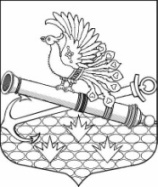 МЕСТНАЯ АДМИНИСТРАЦИЯМУНИЦИПАЛЬНОГО ОБРАЗОВАНИЯ МУНИЦИПАЛЬНЫЙ ОКРУГ ОБУХОВСКИЙ ПОСТАНОВЛЕНИЕ07.10.2020                                                                                                                          № 48г. Санкт-ПетербургОБ УТВЕРЖДЕНИИ МУНИЦИПАЛЬНОЙ ПРОГРАММЫ НА 2021 ГОДУЧАСТИЕ В ДЕЯТЕЛЬНОСТИ ПО ПРОФИЛАКТИКЕ ПРАВОНАРУШЕНИЙ                       В    САНКТ-ПЕТЕРБУРГЕ  В  СООТВЕТСТВИИ С ФЕДЕРАЛЬНЫМ ЗАКОНОДАТЕЛЬСТВОМ И ЗАКОНОДАТЕЛЬСТВОМ САНКТ-ПЕТЕРБУРГА                 НА ТЕРРИТОРИИ МУНИЦИПАЛЬНОГО ОБРАЗОВАНИЯ МУНИЦИПАЛЬНЫЙ ОКРУГ ОБУХОВСКИЙВ целях реализации п.п.28 п. 1 ст.10 Закона Санкт-Петербурга от 23.09.2009 № 420-79      «Об организации местного самоуправления в Санкт-Петербурге», местная администрация муниципального образования муниципальный округ Обуховский ПОСТАНОВЛЯЕТ: 1. Утвердить муниципальную программу на 2021 год «Участие в деятельности по профилактике правонарушений в Санкт-Петербурге в соответствии с федеральным законодательством и законодательством Санкт-Петербурга на территории муниципального образования муниципальный округ Обуховский» согласно приложению к настоящему постановлению.2. Контроль за исполнением настоящего постановления возлагаю на себя. Глава местной администрации   И.О.Кудровский                                                                Приложениек постановлению МАМО МО Обуховскийот 07.10.2020   № 48МУНИЦИПАЛЬНАЯ ПРОГРАММА НА 2021 ГОД «УЧАСТИЕ В МЕРОПРИЯТИЯХ ПО ПРОФИЛАКТИКЕ ПРАВОНАРУШЕНИЙ НА ТЕРРИТОРИИ МО МО ОБУХОВСКИЙ»Паспорт ПРОГРАММЫПЛАН РЕАЛИЗАЦИИ МУНИЦИПАЛЬНОЙ ПРОГРАММЫОБОСНОВАНИЕ И РАСЧЕТЫ НЕОБХОДИМОГО ОБЪЕМА ФИНАНСИРОВАНИЯ ПРОГРАММЫ «Участие в деятельности по профилактике правонарушений в Санкт-Петербурге в соответствии с федеральным законодательством и законодательством Санкт-Петербурга на территории муниципального образования муниципальный округ Обуховский» КБК 951 0709 4310400510 2441.Наименование программыУчастие в деятельности по профилактике правонарушений в  Санкт-Петербурге в соответствии с федеральным законодательством и законодательством Санкт-Петербурга на территории муниципального образования муниципальный округ Обуховский2.Правовые основания для разработки программы:- пп.28 п. 1 ст.10 Закона Санкт-Петербурга от 23.09.2009 № 420-79 «Об организации местного самоуправления в    Санкт-Петербурге»; - Устав  муниципального образования муниципальный округ Обуховский.3.Реализуемый вопрос местного значения- участие в деятельности по профилактике правонарушений в Санкт-Петербурге в соответствии с федеральным законодательством и законодательством Санкт-Петербурга 4.Разработчик программыместная администрация муниципального образования муниципальный округ Обуховский5.Основные цели  и задачи программы:Цель программы: предупреждение правонарушений Задачи:- развитие у подрастающего поколения позитивных отношений с окружающими, приобретение умения адаптироваться к отрицательным эффектам рекламы, выражать свои чувства, разрешать конфликты, сопротивляться давлению, которое угрожает здоровью и жизни;- формирование позитивного общественного мнения о правоохранительных органах и результатах их деятельности.6.Срок реализации 2021 год7.Источники финансирования местный бюджет муниципального образования муниципальный округ Обуховский8.Объем финансирования программы (в тыс. рублях)34,09.Ожидаемые конечные результаты реализации программы- повышение образовательного уровня взрослых и детей по вопросам здорового образа жизни;-повышение уровня информированности граждан о принципах и методах ведения борьбы с правонарушениями; повышение уровня безопасности жизнедеятельности жителей округа и, как следствие, – повышение качества жизни;Ожидаемая численность участников, задействованных в мероприятиях – 120 чел.№п/пнаименование мероприятияСрокиисполненияКоличество мероприятийНатуральные показатели(чел.)Денежные показатели    (тыс. руб.)1Организация и проведение интерактивного занятия «Человек и закон», направленного на профилактику правонарушений2-4 кв.260 17,02Организация и проведение интерактивной лекции по профилактике правонарушений "Проступок. Правонарушение. Преступление"2-4 кв.260 17,03Размещение материалов по профилактике правонарушений в печатном издании газете «Обуховец» и на официальном сайте МО  Обуховский в сети Интернетв течение года, не менее 2 информационных материалов--0,04Предоставление правоохранительным органам и иным компетентным органам возможности размещения в муниципальных СМИ информации в области профилактики правонарушенийянварь-декабрь--0,05Участие в районных, городских мероприятиях по профилактике  правонарушенийв течение года --0,06Участие в работе Комиссии по вопросам обеспечения правопорядка и профилактики правонарушений Невского района Санкт-Петербургапо плану заседания Комиссии --0,0ИТОГО412034,0№ п/пнаименование мероприятияРасчет и обоснованиеРасчет и обоснованиеРасчет и обоснованиеобщая сумма, (тыс. руб.)№ п/пнаименование мероприятияЧто входит в стоимостьКол-во меро-приятийЦена 1 меро-приятия(тыс. руб.)общая сумма, (тыс. руб.)1Организация и проведение интерактивного занятия «Человек и закон», направленного на профилактику правонарушений- реквизиты, декорации;-звукотехническое обеспечение;-услуги ведущего.28,517,02Организация и проведение интерактивной лекции по профилактике правонарушений "Проступок. Правонарушение. Преступление"- звукотехническое обеспечение;-услуги ведущего-лектора.28,517,0ИТОГО434,0